Enrolment Application Information 2021Thank you for your interest in applying to enrol your child at Caversham Valley Primary School. Parents seeking to enrol their child need to complete an Application for Enrolment Form (download from the Applications link found on our website https://cavershamvalleyps.wa.edu.au/enrolment-information).When completing the Application for Enrolment you will also be required to provide evidence that you reside within the local intake area for Caversham Valley Primary School.Proof of ResidenceTo assist the school to determine the student’s eligibility under local intake, the following documentation needs to be attached to the application for admission:Proof of ownership of the property by the parent/s where the student will reside. This may be a current rates notice from the local council.A copy of the rental agreement (minimum 12 months) where the family is in a rental property.Applicants are also required to provide a minimum of 1 further pieces of evidence to confirm their residential address. These may include:Power – connection or accountGas – connection or accountTelephone accountsContents InsuranceAny other official documents that may support the application as proof of residenceApplications cannot be considered until such time as documented evidence is provided to the school.Additional DocumentsYou will also be required to provide the student’s original Birth Certificate, student’s last school report (if applicable) and Immunisation History Statement that is no more than two months old at the time of submitting your child’s enrolment form. Parents can access an AIR Immunisation History Statement by:Phoning the Australian Immunisation Register enquiries line on 1800 653 809Visiting Medicare Online through the MyGov website https://my.gov.au/Using the Express Plus Medicare AppVisiting your local Department of Human Services Centre Further information on obtaining current Immunisation evidence can be found on the Department of Health website. https://www.health.gov.au/It is essential that all of the information on these forms is accurate and current. All medical information needs to be correct at time of enrolment to enable the school to create an emergency response plan, if required.Any Family Court Orders or parenting plans registered with the Family Court should also be made available at the time of enrolment.Overseas StudentsStudents born overseas must hold either; an Australian passport, citizenship papers or appropriate visa before applying to the school. Students who do not hold an Australian passport during the application process must present their Visa Grant Notice and passport at the time of enrolment.Submission of Application EnrolmentCompleted applications can be mailed to:Caversham Valley Primary School60 Summerville BoulevardCAVERSHAM WA 6055OrEmailedATTENTION Denise CookeCavershamValley.ps@education.wa.edu.auAll the required documentation is listed on the Enrolment Application Form.Please Note:Student enrolment for Western Australian Public Schools is a two-part process.  Application for Enrolment does not guarantee placement. Kindergarten classes fill quickly. Please return the COMPLETE application along with ALL requested supporting documentation ASAP. Incomplete applications cannot be processed.Children may be enrolled in one school only, either public or private APPLICATION FOR ENROLMENT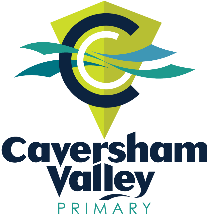     PRE-PRIMARY – YEAR 6, 2021                                            (For enrolment in a Western Australian Public School)The form is to be completed in English.  If you need help including translation and interpreting services, please ask the school staff about assistance available through the Statewide Services Resource and Information Centre - English as an Additional Language or Dialect (EAL/D) Program.  Website: http://det.wa.edu.au/curriculumsupport/eald/detcms/portal/Parent information about applying to enrol in a Western Australian public schoolThank you for your interest in applying to enrol your child in a Western Australian public school.Enrolment in a public school is a two-step process.Step 1: 	Enrolment Pack Part A – Application for Enrolment	Parents lodge an Application for Enrolment Form with the school (attached within this pack).Step 2: 	Enrolment Pack Part B – Enrolment (includes Parent information about enrolment in a Western Australian public school and the Enrolment Form)	If your child is eligible for enrolment, you will be provided with Parent information about enrolment in a Western Australian public school and you will be required to complete an Enrolment Form.The school will notify you of the results of your application as soon as possible.  The information you have provided will be used by the school once eligibility is confirmed.Documentary evidence, including court orders relating to your child, may be required to support information supplied.  Principals may consult with the Education Regional Office where sufficient evidence has not been supplied.  All official records must be in the child’s legal name.  The use of a preferred name may be possible for informal communications.It is highly recommended not to purchase items such as uniforms until you receive confirmation of enrolment.The Department’s Enrolment Policy can be found at http://www.det.wa.edu.au/policies.Who can enrol a child?	Enrolment applications can be lodged by:Parents, defined in the School Education Act 1999 as persons who at law have responsibility for the long term care, welfare and development of the child; or the day-to-day care, welfare and development of the child;Independent minors; andPersons aged 18 years or older who may apply on their own behalf.The school may require documentary evidence in support of the application.  A person with proper authority to make the application must provide the required information.  The school is not required to determine whether another parent or person with authority concurs with the lodging of the application or the information included in it.If there is a dispute between parents or authorised persons about the enrolment or one party requests or has enrolled the child at a different school, then the schools involved should endeavour to maintain the original enrolment and continuity of the child’s schooling unless it is clearly not in the child’s educational interests to do so, is not possible, or has been determined otherwise by a court.  Who can be enrolled?	Permanent Australian residents and those children holding an approved visa subclass are entitled to be enrolled, although not necessarily at a particular school unless the school has a ‘local-intake area’ (refer section Applications to local-intake schools (compulsory years of schooling) below).  Those overseas students who do not have an entitlement to enrol in a public school may be enrolled on a full fee paying basis under conditions which the school will outline.In establishing a usual place of residence, the Residential Parks (Long-stay Tenants) Act 2006 recognises any agreement conferring the right to occupy premises for a fixed term of three months or longer.  Short term residential arrangements can be accepted in cases such as recent arrival in the State, residence in boarding houses and caravan parks, or homelessness.Schools may not enrol children who are:receiving home education; orapplying to enrol at another school; orenrolled at another Kindergarten (public or private), unless transferring.From 22 July 2019, Kindergarten children must meet the new immunisation requirements before they can enrol at a school, community kindergarten or day care program.  This change will assist to better protect young and vulnerable children and the wider community from vaccine preventable diseases.  Parents applying to enrol their children in Kindergarten programs are encouraged to ensure their children’s immunisation is ‘up-to-date’ to avoid their application for enrolment being declined. The principal may consider whether a child may attend for a short period (s 75(2) School Education Act 1999) and may consult with the school in which the student is already enrolled before a decision about attending is made.  Attendance for more than four weeks requires that the student relinquish enrolment at the school in which the student is already enrolled.Where can students be enrolled?	The enrolment requirements differ from school to school.  Local-intake schools have a designated geographical area from which enrolments are taken.  Local-intake schools must accept all applicants from within their defined area, subject to residential qualifications.  Non local-intake schools may receive applications but not necessarily enrol all applicants (see below for further advice on applications to 
non local-intake schools).If you are unsure whether the school you applied for has local-intake status, you may check the Declaration of Local-Intake Areas for Schools on the Department’s policies website at http://www.det.wa.edu.au/policies, (Browse via A-Z document list).  Further information is available from the Enrolment policy/Enrolment Procedures/Local-intake area schools, or contact either the principal of the school or the Coordinator Regional Operations at the local Education Regional Office.Applications to local-intake schools (compulsory years of schooling)Where the school has a local-intake area, an eligible child whose place of residence is within that area is guaranteed enrolment in the compulsory years of schooling (Pre-primary to Year 12).Children whose usual place of residence is not in the local-intake area are accommodated where possible.  If the school has further capacity to accommodate children from outside the local-intake area, after making provision for local-intake area needs, the following selection criteria are to be applied in considering applications for enrolment:Applications to local-intake schools (pre-compulsory years of schooling)Students in the pre-compulsory year of schooling (Kindergarten) will be offered a place subject to meeting the immunisation requirements for enrolment.  The following selection criteria are to be applied in considering applications for Kindergarten enrolment:Applications to non-local-intake schools (pre-compulsory and compulsory)	 Where the school does not have a local-intake area and the number of applications exceeds the number of places available, the child living nearest to the school will be given priority.  Parents applying to enrol their children in specialist programs and siblings of children already enrolled at the school do not have priority over those children living nearest the school.  That is, proximity to the school is the only criterion to be used in non-local-intake schools.Lodging Applications and Enrolment Forms from local-intake area studentsFamilies residing in the local-intake area may lodge the Application for Enrolment Form and the Enrolment Form concurrently, with the agreement of the school.Applications for starting school and for the first year of secondary schoolParents are encouraged to apply by the closing date in the year prior to attending, even if the child is of compulsory school age (Pre-primary to Year 12) and is guaranteed a place in the local school. This assists schools with planning.For children of compulsory school age wishing to enrol at a school that is not the local school the closing date for applications for the first round of offers is the first Friday in Term 3 of the previous year.For children starting in Kindergarten the closing date for applications for the first round of offers is the first Friday in Term 3 of the previous year.Applications may still be made after this date and will be considered on a case by case basis, in accordance with the Department of Education’s Enrolment Policy which can be found at http://www.det.wa.edu.au/policies.Requested documentationYou will be asked to show: your child’s Birth Certificate (original or certified copy) or birth extract or equivalent identity documents; your child’s Australian Immunisation Register (AIR) Immunisation History Statement; proof of your child’s usual place of residence: for example, utilities account, lease agreement, ownership of the property, driver’s licence, statutory declaration; copies of any Family Court or other court orders, and visa details (if applicable).Principals may accept a maximum of 3 documents as evidence of your child’s usual residential address.  Principals are able to request additional information where this is necessary to confirm your child’s usual place of residence.You will need to provide evidence of your child’s current immunisation status when you lodge an application to enrol.  You can provide one of the following:Australian Immunisation Register (AIR) Immunisation History Statement that is not more than two months old; orAustralian Immunisation Register (AIR) Immunisation History Form for children on a catch up schedule that is not more than six months old; orImmunisation Certificate issued by the Chief Health Officer.Other immunisation documents are no longer accepted. Once the application has been accepted, you will be required to complete an Enrolment Form and submit it to the school (refer to the Enrolment Pack Part B – Enrolment).  If your Application for Enrolment is not accepted, you will be advised in writing within three weeks of the advertised closing date for applications.Eligibility to enrol in a particular schoolThe only guaranteed Pre-primary to Year 12 place in a public school is if you live in the local-intake area of that school.  Enrolment in a particular primary school does not guarantee a place at a specific secondary school.Applications to transfer from another schoolDecisions about the enrolment of your child into a specific year of schooling and/or the educational program will be based on age eligibility, as well as the child's level of previous schooling, achievement levels and identified needs.If you are applying for the following year, you will be advised in writing about your application within three weeks of the closing date for applications (that is after the end of the first week of Term 3).  If you are applying for the current year, you will be advised in writing as soon as possible.Once the application has been accepted, in addition to the Enrolment Form you will also need to supply evidence of your child’s progress from the previous school.  This can be in the form of reports, records or samples of work.  If your child has gained enrolment from outside the local-intake area into a specialist program, any siblings cannot be guaranteed enrolment to the same school.KindergartenThe Western Australian Government fully funds Kindergarten for age-eligible children in public schools and supplements the cost of Kindergarten in Catholic and independent schools.  Children may be enrolled in Kindergarten in one school only, either public or private.From 2020, only Kindergarten children can only enrol if:their immunisation status is ‘up to date’; or they are on an approved immunisation catch up plan; or they meet the criteria to be an exempt child because of particular family circumstances.Disclosure of informationFor parents of students with disabilityIn order to provide an appropriate education program, the school may require specific information relating to your child’s disability and personal needs to enable the school to make any necessary teaching and learning adjustments.  The school may also use the information you provide when applying for specialist resources or services and/or supplementary funding to support your child’s education.Suspensions and exclusionsInformation on any suspensions and exclusions needs to be provided to the school at the time of applying to enrol.  This information will help the school to provide your child with any support that may be required.Children currently under suspension from a public school cannot be enrolled at another public school until the suspension period expires.Children who have previously been suspended or excluded from a public school may be required to enter into a behaviour agreement with the school if enrolment is accepted.ConfidentialityAll information provided on this form will be treated confidentially.  Section 242 of the School Education Act 1999 precludes this information from being used for any purpose other than: to determine whether your application for enrolment can be accepted; to assist the school with addressing any needs for your child if enrolment is accepted; and to comply with legal requirements or ministerial directions. DisputesShould you disagree with a school’s advice regarding your application for enrolment please contact the principal in the first instance.  The Coordinator Regional Operations at your Education Regional Office can provide advice if a concern has not been resolved.  Information about formal disputes can be obtained from the school, the Education Regional Office or the Department’s Enrolment Policy which can be found at http://www.det.wa.edu.au/policies.                     CAVERSHAM VALLEY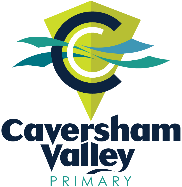               PRIMARY SCHOOL                                  Pre-Primary – Year 6, 2021	                         APPLICATION FOR ENROLMENT FORM(For enrolment in a Western Australian Public School)Students in the compulsory years of schooling who are already enrolled at the school do not need to lodge a new application for that school each year.DECLARATIONThe information and statements provided in this application for enrolment are true and accurate in relation to:Name of child: ___________________________________________________________Name of person enrolling child:Title: ____ 1st Name: _______________ 2nd Name: ____________ Surname: ______________________Relationship to child: ___________________________________________________________(Independent Minors and those aged 18 years or older may apply on their own behalf)
Tel (H): ______________	Tel (W): ______________	: ____________________Signature: ________________________	Date: _____/____/________NOTE: Children may be enrolled in Kindergarten in one school only, either public or private.  NOTE: In the event that statements made in this application later prove to be false or misleading, a decision on this application may be reversed.  Information supplied may need to be checked by the school.DOCUMENTS TO BE PROVIDED Checklist:Please place an *‘X’ in the box  to indicate each document attached (or sighted) to this application form.*Note: If you are typing the information into this form, double click the check box and select the radio button under the heading Default value ‘Checked’ and click OK.1.	Birth Certificate (original or certified copy) or extract or other identity documents	if applicable.  (Principals will refer to guidance 3.5.1 of the Enrolment Procedures where evidence is not provided).2.	Australian Immunisation Register (AIR) Immunisation History Statement; orAIR Immunisation History Form; or Immunisation Certificate issued by the Chief Health Officer 	3.	Copies of Family Court or any other court orders (if applicable)	4.	Proof of address (see Requested documentation in the attached Parent information)	5.	Information relating to suspensions or exclusions	6.	Information relating to disability	If your child was not born in Australia, you must provide evidence of:1.	Date of entry into Australia	2.	Passport or travel documents	3.	Current visa subclass and previous visa subclass (if applicable)	If your child is a temporary visa holder, you must also provide:Confirmation of placement or enrolment for an overseas fee-paying student or evidence of any permission to transfer provided by TAFE International WA	orEvidence of the visa for which the student has applied if the student holds a bridging visaFirst PrioritySecond PriorityThird PriorityChild qualifying for an approved specialist program for that year.Child who has a sibling also enrolled at the school in that year, (other than siblings enrolled in specialist programs), and who lives nearest the school.Child who does not have a sibling enrolled at the school in that year, or who has a sibling enrolled in a specialist program, and who lives nearest the school.First PrioritySecond PriorityThird PriorityFourth PriorityChild residing in the local-intake area who has a sibling also enrolled at the school in that year, and who lives nearest the school.Child in the local-intake area who does not have a sibling enrolled at the school in that year, and who lives nearest the school.Child not residing in the local-intake area who has a sibling also enrolled at the school in that year, and who lives nearest the school.Child not residing in the local-intake area who does not have a sibling enrolled at the school in that year, and who lives nearest the school.Child’s surnameLegal (if different):Given names:Given names:Date of birth:Sex (M / F):Surname of Parent/Responsible Person: Given names:Given names:Given names:Mr / Mrs / Ms / Other:Residential Address (must be completed):Residential Address (must be completed):Residential Address (must be completed):Residential Address (must be completed):Postcode:Nearest intersecting street: Nearest intersecting street: Nearest intersecting street: Nearest intersecting street: Nearest intersecting street: Postal Address (if different from residential address):Postal Address (if different from residential address):Postal Address (if different from residential address):Postal Address (if different from residential address):Postcode:Telephone (Home): Telephone (Home): Mobile Phone No: Mobile Phone No: Mobile Phone No: Work (if convenient): Work (if convenient): Email: Email: Email: Are there any Family Court Orders regarding the day to day or long term care, welfare and development of the child? 	 YES	 NOIs the child subject to access restriction?  If yes, please specify	 YES	 NOand attach supporting documentation.Are there any Family Court Orders regarding the day to day or long term care, welfare and development of the child? 	 YES	 NOIs the child subject to access restriction?  If yes, please specify	 YES	 NOand attach supporting documentation.Are there any Family Court Orders regarding the day to day or long term care, welfare and development of the child? 	 YES	 NOIs the child subject to access restriction?  If yes, please specify	 YES	 NOand attach supporting documentation.Are there any Family Court Orders regarding the day to day or long term care, welfare and development of the child? 	 YES	 NOIs the child subject to access restriction?  If yes, please specify	 YES	 NOand attach supporting documentation.Are there any Family Court Orders regarding the day to day or long term care, welfare and development of the child? 	 YES	 NOIs the child subject to access restriction?  If yes, please specify	 YES	 NOand attach supporting documentation.Year Level: ___________Start date: Beginning of school year 20_____:  YES	 NO.  If NO, indicate start date: __________________Year Level: ___________Start date: Beginning of school year 20_____:  YES	 NO.  If NO, indicate start date: __________________Year Level: ___________Start date: Beginning of school year 20_____:  YES	 NO.  If NO, indicate start date: __________________Year Level: ___________Start date: Beginning of school year 20_____:  YES	 NO.  If NO, indicate start date: __________________Year Level: ___________Start date: Beginning of school year 20_____:  YES	 NO.  If NO, indicate start date: __________________If applicable, year level child currently enrolled in (e.g. Year 7): If applicable, year level child currently enrolled in (e.g. Year 7): If applicable, year level child currently enrolled in (e.g. Year 7): If applicable, year level child currently enrolled in (e.g. Year 7): If applicable, year level child currently enrolled in (e.g. Year 7): If applicable, name of school at which the child is currently or was last enrolled: If applicable, name of school at which the child is currently or was last enrolled: If applicable, name of school at which the child is currently or was last enrolled: If applicable, name of school at which the child is currently or was last enrolled: If applicable, name of school at which the child is currently or was last enrolled: Immunisation:  you are required to provide the school with this information when you apply to enrol your childIs the child immunised?   YES   NOIf yes, does the child have an Australian Immunisation Register (AIR) Immunisation History Statement that is not more than two months old?    YES   NOImmunisation:  you are required to provide the school with this information when you apply to enrol your childIs the child immunised?   YES   NOIf yes, does the child have an Australian Immunisation Register (AIR) Immunisation History Statement that is not more than two months old?    YES   NOImmunisation:  you are required to provide the school with this information when you apply to enrol your childIs the child immunised?   YES   NOIf yes, does the child have an Australian Immunisation Register (AIR) Immunisation History Statement that is not more than two months old?    YES   NOImmunisation:  you are required to provide the school with this information when you apply to enrol your childIs the child immunised?   YES   NOIf yes, does the child have an Australian Immunisation Register (AIR) Immunisation History Statement that is not more than two months old?    YES   NOImmunisation:  you are required to provide the school with this information when you apply to enrol your childIs the child immunised?   YES   NOIf yes, does the child have an Australian Immunisation Register (AIR) Immunisation History Statement that is not more than two months old?    YES   NOAre you applying to enrol in a specialist program at this school?Name of specialist program:	 YES	 NOAre you applying to enrol in a specialist program at this school?Name of specialist program:	 YES	 NOAre you applying to enrol in a specialist program at this school?Name of specialist program:	 YES	 NOAre you applying to enrol in a specialist program at this school?Name of specialist program:	 YES	 NOAre you applying to enrol in a specialist program at this school?Name of specialist program:	 YES	 NOWill there be any brothers or sisters attending this school?Name/s and year levels:	 YES	NOWill there be any brothers or sisters attending this school?Name/s and year levels:	 YES	NOWill there be any brothers or sisters attending this school?Name/s and year levels:	 YES	NOWill there be any brothers or sisters attending this school?Name/s and year levels:	 YES	NOWill there be any brothers or sisters attending this school?Name/s and year levels:	 YES	NOIs your child currently under suspension from a school?If YES, name of school:	 YES	 NOIs your child currently under suspension from a school?If YES, name of school:	 YES	 NOIs your child currently under suspension from a school?If YES, name of school:	 YES	 NOIs your child currently under suspension from a school?If YES, name of school:	 YES	 NOIs your child currently under suspension from a school?If YES, name of school:	 YES	 NOHas your child ever been excluded from a school?If YES, name of school:	 YES	 NOHas your child ever been excluded from a school?If YES, name of school:	 YES	 NOHas your child ever been excluded from a school?If YES, name of school:	 YES	 NOHas your child ever been excluded from a school?If YES, name of school:	 YES	 NOHas your child ever been excluded from a school?If YES, name of school:	 YES	 NOIs your child a permanent resident of ?	 YES	 NOIf NO, please indicate date entered : __________________	Visa Sub Class No.: __________Is your child a permanent resident of ?	 YES	 NOIf NO, please indicate date entered : __________________	Visa Sub Class No.: __________Is your child a permanent resident of ?	 YES	 NOIf NO, please indicate date entered : __________________	Visa Sub Class No.: __________Is your child a permanent resident of ?	 YES	 NOIf NO, please indicate date entered : __________________	Visa Sub Class No.: __________Is your child a permanent resident of ?	 YES	 NOIf NO, please indicate date entered : __________________	Visa Sub Class No.: __________Does your child have a disability/medical condition?  This information will assist the school principal with considering whether any specific or additional resources are required and available to assist the school with providing the best educational program for your child.  Please indicate whether: Physical	 Intellectual	 Other medical condition/sPlease outline nature of disability/medical condition/s (or attach details).Application for Enrolment approved: ____________ (Signature of Principal/Delegate) __/__ /___ (date)Does your child have a disability/medical condition?  This information will assist the school principal with considering whether any specific or additional resources are required and available to assist the school with providing the best educational program for your child.  Please indicate whether: Physical	 Intellectual	 Other medical condition/sPlease outline nature of disability/medical condition/s (or attach details).Application for Enrolment approved: ____________ (Signature of Principal/Delegate) __/__ /___ (date)Does your child have a disability/medical condition?  This information will assist the school principal with considering whether any specific or additional resources are required and available to assist the school with providing the best educational program for your child.  Please indicate whether: Physical	 Intellectual	 Other medical condition/sPlease outline nature of disability/medical condition/s (or attach details).Application for Enrolment approved: ____________ (Signature of Principal/Delegate) __/__ /___ (date)Does your child have a disability/medical condition?  This information will assist the school principal with considering whether any specific or additional resources are required and available to assist the school with providing the best educational program for your child.  Please indicate whether: Physical	 Intellectual	 Other medical condition/sPlease outline nature of disability/medical condition/s (or attach details).Application for Enrolment approved: ____________ (Signature of Principal/Delegate) __/__ /___ (date)Does your child have a disability/medical condition?  This information will assist the school principal with considering whether any specific or additional resources are required and available to assist the school with providing the best educational program for your child.  Please indicate whether: Physical	 Intellectual	 Other medical condition/sPlease outline nature of disability/medical condition/s (or attach details).Application for Enrolment approved: ____________ (Signature of Principal/Delegate) __/__ /___ (date)